Einladung zumAusflugam Donnerstag, 28. Sept. 2017, 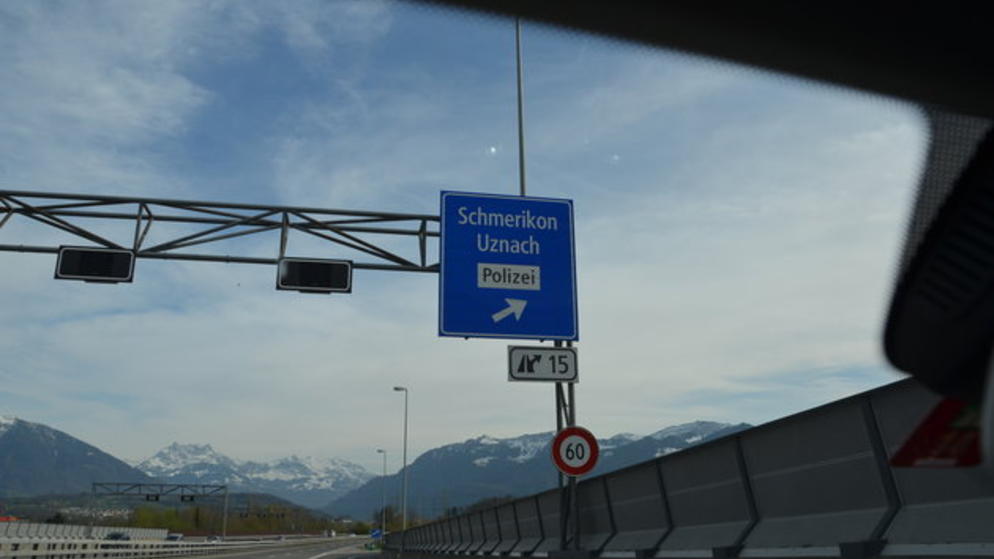 18.30 UhrPolizeistützpunkt Schmerikon 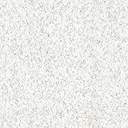 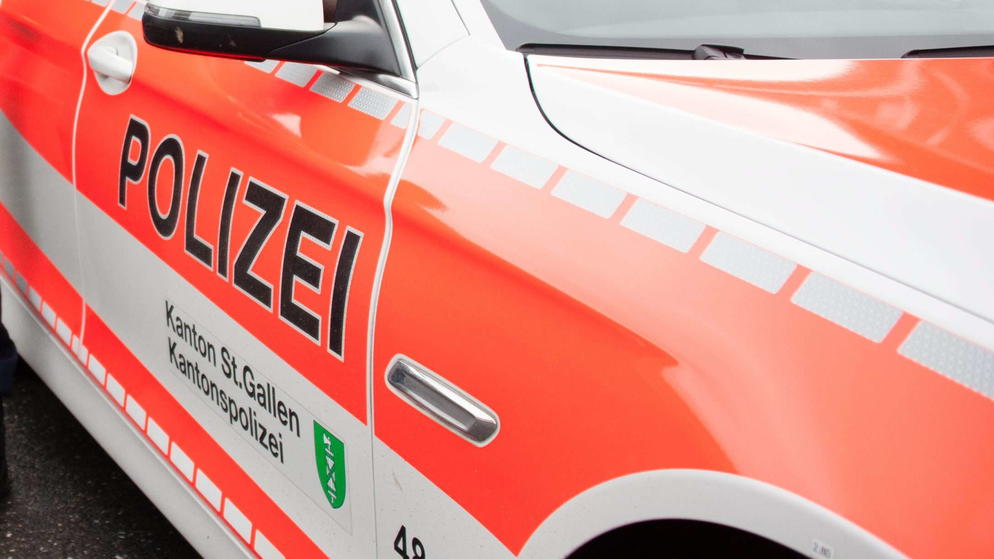 Herzlichen Dank für Ihre Anmeldung bis spätestens Montag, 25. September 2017 an:Heinz Schnyder, Gsteigstr. 17, 8646 WagenTel 055 212 51 00E-Mail      heinz_schnyder@bluewin.ch Name     	Vorname(n)    Adresse      Anzahl Personen               